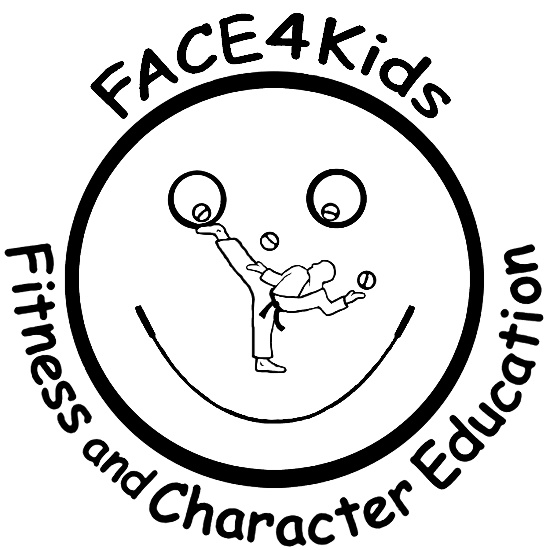 Fitness And Character Education Graduation Spring Park ElementaryLocation: 	Spring Park Elementary – Cafeteria

Time: 		9:30 – 10:15 am
Date: 		Wednesday May 18, 2022Dear Parent(s),Your child will be earning their recognition awards on Wednesday May 18, 2022. The graduation will be a normal class, with the last 10 minutes focused on both their public speaking and receiving their graduation certificates, jump rope and T-Shirt.Please feel welcome to come and watch, with family members and/or cameras too. The class will be held in the Cafeteria.Thank you as it has been a pleasure sharing the FACE4Kids experience with your child.Kirk Farber kirk@face4kids.org